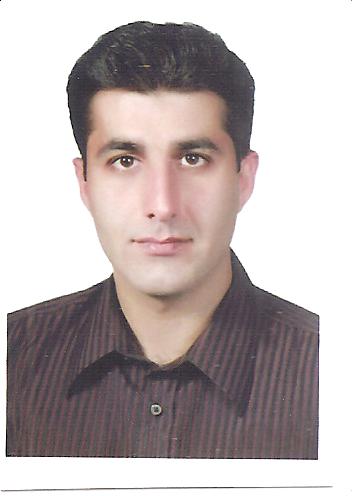 استاد گروه علوم و صنایع چوب و کاغذ- دانشگاه تهرانمهدی جنوبیتلفن دفتر:  +98 (21)پست الکترونیکی: mehdi.jonoobi@ut.ac.irتحصیلاتPh.D ,1389,مهندسی بیوکامپوزیت,دانشگاه پوترا مالزی
M.S,1385,علوم و صنایع چوب و کاغذ- چند سازههای چوبی,دانشگاه علوم کشاورزی و منابع طبیعی گرگان
کارشناسی,1380,صنایع چوب - صنایع چوب,دانشگاه علوم کشاورزی و منابع طبیعی گرگان
زمینههای تخصصیو حرفهایسوابق کاري و فعالیت های اجراییسرپرست شعبه مرکز نوآوری پارک علم و فناوری در پردیس کشاورزی و منابع طبیعی دانشگاه تهران-(1397-1398)
عضو هیات مدیره انجمن علوم و صنایع چوب و کاغذ ایران-(1392-1394)
فعالیت های علمیمقالات- Enhancing the Oil Adsorption Properties of Cellulose Nanofiber Aerogel Through Chemical Modification. Sadat Fazel Sara, Jonoobi Mahdi, Pourtahmasi Kambiz, سپهوند سیما, عشوری علیرضا (2024)., Journal of Polymers and the Environment, 32(3).

- Development of biodegradable nanofiber filters based on surface-modified  cellulose nanofibers with graphene oxide for high removal of airborne  particulate matter. عشوری علیرضا, سپهوند سیما, Jonoobi Mahdi (2024)., International Journal of Biological Macromolecules, 261(1).

- Cellulose nanofiber aerogels modified with titanium dioxide nanoparticles as high-performance nanofiltration materials. سپهوند سیما, عشوری علیرضا, Jonoobi Mahdi (2024)., International Journal of Biological Macromolecules, 256(1), 128204.

- Interpenetrating and semi-interpenetrating network superabsorbent hydrogels based on sodium alginate and cellulose nanocrystals: A biodegradable and high-performance solution for adult incontinence pads. Ismaeilimoghadam saeed, Jonoobi Mahdi, عشوری علیرضا, Sharaki Afsaneh, Azimi Bahareh, Danti Serena (2023)., International Journal of Biological Macromolecules, 253(8), 127118.

- Cellulose microfiber extraction from leftover celery pulp: Chemomechanical treatments, structural, morphological, and thermal characterization. Abzan Nooshin, Abbasian Ali, Jonoobi Mahdi, Ghasemi Ismaeil (2023)., International Journal of Biological Macromolecules, 253(3), 126834.

- ارزیابی فنی تیر های گلولام خالص و ترکیبی مبتنی بر LSL ساخته شده از محور برگ نخل خرما متاثر از نوع چسب مصرفی. شریف موسوی نرگس سادات, عزیزی مجید, زارع حسین آبادی حمید, جنوبی مهدی (1402)., مجله صنایع چوب و کاغذ ایران, 14(3), 253-269.

- Recent developments in nanocellulose-based aerogels as air filters: A review. سپهوند سیما, Kargarzadeh Hanieh, Jonoobi Mahdi, عشوری علیرضا, Ismaeilimoghadam Saeed, Varghese Rini Thresia, Chirayl Cintil Jose, Azimi Bahareh, Danti Serena (2023)., International Journal of Biological Macromolecules, 246(1).

- Application of cellulose nanofiber as a promising air filter for adsorbing particulate matter and carbon dioxide. سپهوند سیما, عشوری علیرضا, Jonoobi Mahdi (2023)., International Journal of Biological Macromolecules, 244(1), 125344.

- Application of Cellulose-Based Materials as Water Purification Filters; A State-of-the-Art Review. Azimi Bahareh, سپهوند سیما, Ismaeilimoghadam saeed, Kargarzadeh Hanieh, عشوری علیرضا, Jonoobi Mahdi, Danti Serena (2023)., Journal of Polymers and the Environment, 32(1).

- Simultaneous crosslinking and foaming of ethylene‐propylene diene terpolymers (EPDM) organoclay composite foams. Gupta Arvind, Jonoobi Mahdi, Mekanon Tizazu (2023)., POLYMER ENGINEERING AND SCIENCE, 63(7).

- تاثیر  ﻧﺤﻮه  اﺧﺘﻼط  ﺗﺮﮐﯿﺒﺎت  زﺋﻮﻟﯿﺖ  در  ﻓﺮآﯾﻨﺪ  ﺳﺎﺧﺖ  ﺗﺨﺘﻪ  ﻓﯿﺒﺮ  داﻧﺴﯿﺘﻪ  ﻣﺘﻮﺳﻂ  ﺑﺮ  ﺧﻮاص  ﻓﯿﺰﯾﮑﯽ  و  ﻣﮑﺎﻧﯿﮑﯽ. غلامپور بهنام, پورطهماسی کامبیز, جنوبی مهدی, اولادی رضا (1402)., مجله صنایع چوب و کاغذ ایران, 14(1), 41-53.

- Life cycle assessment and mechanical properties of nanocomposites based on cellulose nanocrystals. Ansari Movahed Donya, Jonoobi Mahdi, عشوری علیرضا, Mekanon Tizazu (2023)., POLYMER ENGINEERING AND SCIENCE, 63(6), 1752-1760.

- Fabrication and characterization of bilayer scaffolds - nanocellulosic cryogels - for skin tissue engineering by co-culturing of fibroblasts and keratinocytes. Ghafari Robab, Jonoobi Mahdi, Naijian Fatemeh, Ashori Alireza, Mekanon Tizazu, Taheri Ahmadreza (2022)., International Journal of Biological Macromolecules, 223(1), 100-107.

- Effect of Nanocellulose Types on Microporous Acrylic Acid/Sodium Alginate Super Absorbent Polymers. Ismaeilimoghadam Saeed, Jonoobi Mahdi, Hamzeh Yahya, Danti Serena (2022)., Journal of Functional Biomaterials, 13(4), 273-294.

- Adsorption of Oil by 3-(Triethoxysilyl) Propyl Isocyanate-Modified Cellulose Nanocrystals. Jonoobi Mahdi, Mekanon Tizazu (2022)., Processes, 10(10).

- Manufacturing of Fluff Pulp Using Different Pulp Sources and Bentonite on an Industrial Scale for Absorbent Hygienic Products. Ismaeilimoghadam Saeed, Taheri Pouyan, Maleki Sadegh, Sheikh Mehdi,  حسین رسالتی, Jonoobi Mahdi, Azimi Bahareh, Danti Serena (2022)., MOLECULES, 27(15), 5022.

- Development of Cellulose Aerogel as a New Material for the Reduction of Harmful Substances in Cigarette Smoke. Rahamin Hashem, Jonoobi Mahdi, Abzan Nooshin, Sepehvand Sima, Ashori Alireza, Mekanon Tizazu (2022)., Journal of Polymers and the Environment, 30(9), 1-6.

- بررسی حضور آلودگی میکروپلاستیک در تصفیه خانۀ منطقۀ 22 شهر تهران. فیضی فرزانه, حمیدیان امیرحسین, اخباری زاده رازقه, جنوبی مهدی (1401)., نشریه محیط زیست طبیعی (مجله منابع طبیعی ایران), 75(1), 1-6.

- Modified cellulose nanofibers aerogels as a novel air filters; Synthesis and performance evaluation. Sepehvand Sima, Jonoobi Mahdi, Ashori Alireza, ربیع داوود, Gauvin Florent, Brouwers H.J.H, Qingliang Yuu, Mekanon Tizazu (2022)., International Journal of Biological Macromolecules, 203(4), 601-609.

- Employing Cellulose Nanofiber-Based Hydrogels for Burn Dressing. تفنگچی کله بستی علی اکبر, Jonoobi Mahdi, Sepehvand Sima, Ashori Alireza, Siracusa Valentina, ربیع داوود, Mekanon Tizazu, Naijian Fatemeh (2022)., Polymers, 14(6).

- امکان استفاده از زئولیت به‌عنوان کند سوزکننده تخته‌ خرده‌ چوب حاصل از تفاله نیشکر. رمضانی ثریا, جنوبی مهدی, سپهوند سیما, افهامی سیسی داود (1400)., مجله صنایع چوب و کاغذ ایران, 12(3).

- بررسی رفتار زیست‌تخریب‌پذیری، خواص گرمایی و ریخت‌شناسی نانوکامپوزیت‌های پلی‌کاپرولاکتون/ پلی‌لاکتیک اسید/ نانوکریستال سلولز. شهرکی افسانه, نصرتی ششکل بابک, جنوبی مهدی, عبدوس مجید, دهمرده قلعه نو محمد (1400)., مجله صنایع چوب و کاغذ ایران, 12(3).

- Furfural-based Resin for Modifying Birch Wood Properties. Sharifat Marzieh, Efhamisisi Davood, Thevenon Marie France, Tarmian Asghar, Jonoobi Mahdi (2021)., BioResources, 16(4).

- بررسی تأثیر استفاده مالئیک انیدرید و اکسیدایزر در بهبود خواص فرآورده های مرکب کامپوزیت‌های ساخته‌شده از پلی‌پروپیلن و نانوکریستال‌سلولز. انصاری موحد دنیا, جنوبی مهدی, جعفری پطرودی سید رحمان (1400)., مجله صنایع چوب و کاغذ ایران, 12(2).

- نانوکامپوزیت‌های  پلی‌کاپرولاکتون/ پلی‌لاکتیک اسید/ نانوکریستال سلولز: ساخت، بررسی خواص مکانیکی، دینامیکی- مکانیکی و ریخت‌شناسی. شهرکی افسانه, نصرتی ششکل بابک, جنوبی مهدی, عبدوس مجید, دهمرده قلعه نو محمد (1400)., مجله صنایع چوب و کاغذ ایران, 12(2).

- مروری بر خواص نانوفیلترهای حاصل از نانوالیاف سلولزی برای جذب الاینده های هوا. سپهوند سیما, جنوبی مهدی, مرادپور پیام, عشوری علیرضا (1399)., مجله صنایع چوب و کاغذ ایران, 11(3), 497-511.

- استفاده ازآئروژل های نانوالیاف سلولز اصلاح شده با فتالیمید برای جذب ذرات معلق کوچک تر از 2/5 میکرون. سپهوند سیما, جنوبی مهدی, عشوری علیرضا (1399)., جنگل و فرآورده های چوب, 73(3), 333-342.

- بررسی مکانیسم رهایی نیترات نقره در پد هیدروژل بر پایه نانوسلولزجهت ترمیم سوختگی. جنوبی مهدی, مرادپور پیام, تفنگچی کله بستی علی اکبر (1399)., مجله صنایع چوب و کاغذ ایران, 11(2), 333-344.

- استفاده از نانو الیاف سلولز در کاهش مواد مضر حاصل از دود سیگار. رهامین هاشم, جنوبی مهدی, فائزی پور محمدمهدی (1399)., مجله صنایع چوب و کاغذ ایران, 11(1), 19-31.

- A promising process to modify cellulose nanofibers for carbon dioxide (CO2) adsorption. Sepehvand Sima, Jonoobi Mahdi, Ashori Alireza, Gauvin Florent, Brouwers H.J.H, Oksman Kristiina, Chung Kyung-yoon (2020)., CARBOHYDRATE POLYMERS, 230(1), 115571.

- Surface modification of cellulose nanofiber aerogels using phthalimide. Sepehvand Sima, Jonoobi Mahdi, Ashori Alireza, Gauvin Florent, Brouwers H.J.H, Yu, Qingliang (2020)., POLYMER COMPOSITES, 41(1), 219-226.

- Processing-structure-property relationships of electrospun PLA-PEO membranes reinforced with enzymatic cellulose nanofibers. Ghafari Robab, Scaffaro Roberto, Maio Andrea, F. Gulino Emmanuel, Lo Re Giada, Jonoobi Mahdi (2020)., POLYMER TESTING, 81(1), 106182.

- تأثیر غلظت نانوالیاف سلولز اصلاح شده با فتالیمید بر روی میزان جذب دی‌اکسیدکربن. سپهوند سیما, جنوبی مهدی, عشوری علیرضا (1398)., مجله صنایع چوب و کاغذ ایران, 10(3), 397-406.

- استخراج کایتوزان با خلوص و درجه استیل زدایی بالا از پوسته میگو. کنعانی هادی, جنوبی مهدی, مرادپور پیام, رفیعی غلامرضا (1398)., مجله پژوهش های علوم و فناوری چوب و جنگل, 26(2), 87-101.

- Preparation and characterization of polyhydroxybutyrate-co-valerate (PHBV) as green composites using nano reinforcements. Ashori Alireza, Jonoobi Mahdi, Ayrilmis Nadir, Sharaki Afsaneh, Arab Fashapoyeh Marzieh (2019)., International Journal of Biological Macromolecules, 136(136(1)), 1119-1124.

- ساخت و بررسی ویژگی‌های داربست اسفنجی دولایه ساخته شده از نانوسلولز برای مهندسی بافت پوست. غفاری رباب, جنوبی مهدی, دوست حسینی کاظم, محمدی لیلا (1398)., مجله صنایع چوب و کاغذ ایران, 10(2), 296-696.

- The influence of bio-fibers from different pulping processes on the pulp-polylactic acid composites (PPCs) properties from sugarcane bagasse. Alahdadi Maryam, Hedjazi Sahab, Jonoobi Mahdi, Abdulkhani Ali, Jamalirad Loya (2019)., NORDIC PULP & PAPER RESEARCH JOURNAL, 34(3).

- Characterization and properties of polyethersulfone/ modified cellulose nanocrystals nanocomposite membranes. Jonoobi Mahdi, Ashori Alireza, Siracusa Valentina (2019)., POLYMER TESTING, 76(1), 333-339.

- Fabrication and characterization of novel bilayer scaffold from nanocellulose based aerogel for skin tissue engineering applications. Ghafari Robab, Jonoobi Mahdi, Mohammadi Leila, Oksman Kristiina, Taheri Ahmadreza (2019)., International Journal of Biological Macromolecules, 136(136).

- Amine functionalization of microcrystalline cellulose assisted by (3-chloropropyl)triethoxysilane. Rafieyan Fatemeh, Ebrahimzadeh Mosavi Seyed Mohammadali, Yuu Qingliang, Jonoobi Mahdi (2019)., International Journal of Biological Macromolecules, 130(130), 280-287.

- اصلاح شیمیایی سطحی نانوالیاف سلولزی با فتالیمید به منظور ساخت فیلتر هوا برای جذب دی اکسیدکربن. سپهوند سیما, جنوبی مهدی, عشوری علیرضا (1397)., فصلنامة علمی – پژوهشی تحقیقات علوم چوب و کاغذ ایران, 33(4), 531-543.

- هیدروژل زیست سازگار بر پایه نانوسلولز: تهیه و بررسی برخی از ویژگیها. مطیع نازنین, جنوبی مهدی, فائزی پور محمدمهدی, محبوبیان محمد مهدی, برزاکیلو اسونتا (1397)., مجله صنایع چوب و کاغذ ایران, 9(4), 497-509.

- A novel nanocomposite membrane containing modified cellulose nanocrystals for copper ion removal and dye adsorption from water. Rafieyan Fatemeh, Jonoobi Mahdi, Yuu Qingliang (2019)., CELLULOSE, 26(5), 3359-3373.

- بررسی ترکیب فورفورال اوره برای بهبود ویژگی های فیزیکی مکانیکی چوب توس. افهامی سیسی داود, شریفات مرضیه, تونون ماری-فرانس, طارمیان اصغر, جنوبی مهدی (1397)., مجله پژوهش های علوم و فناوری چوب و جنگل, 25(4), 117-134.

- Effect of cellulose nanocrystals on performance of polyethersulfone nanocomposite membranes using electrospinning technique. Ashori Alireza, Rafieyan Fatemeh, Kian Farzad, Jonoobi Mahdi, Rezaei Tavabe Kamran (2019)., POLYMER COMPOSITES, 40(S1), E835-E841.

- Promoted hydrogel formation of lignin-containing arabinoxylan aerogel using cellulose nanofibers as a functional biomaterial. Berglund Linn, Forsberg Fredrik, Jonoobi Mahdi, Oksman Kristiina (2019)., RSC Advances, 8(67), 38219-38228.

- A Review on Date Palm Tree: Properties, Characterization and Its Potential Applications. Jonoobi Mahdi, Shafie Masoud, Shirmohammadli Younes,  علیرضا عاشوری, Zarea Hossainabadi Hamid, Mekanon Tizazu (2019)., JOURNAL OF RENEWABLE MATERIALS, 7(11), 1055-1075.

- جداسازی و شناسایی مولکولی باکتری تجزیه کننده پلی وینیل الکل از کمپوست زباله‌های جامد شهری. صالح پور شوبو, جنوبی مهدی, خانعلی مجید (1397)., تحقیقات آب و خاک ایران, 49(5), 1181-1188.

- تهیه و بررسی نانوالیاف الکتروریسی‌شده پلی وینیل الکل و نانوکریستال سلولز. اشتری هادی, جنوبی مهدی, همزه یحیی, یوسف زاده مریم (1397)., فصلنامة علمی – پژوهشی تحقیقات علوم چوب و کاغذ ایران, 33(3), 438-452.

- ارزیابی تأثیر اصلاح چسب پلی وینیل استات بر ظرفیت لنگر خمشی اتصال ساخته شده با پین چوبی. سالاری ایوب, فائزی پور محمدمهدی, کریمی مزرعه شاهی علی نقی, جنوبی مهدی, مرادپور پیام (1397)., مجله صنایع چوب و کاغذ ایران, 9(3), 223-336.

- Comparative antibacterial effects of cellulose nanofiber, chitosan nanofiber, chitosan/cellulose combination and chitosan alone against bacterial contamination of Iranian banknotes. Zarayneh Simin, Akhavan Sepahi Abbas, Jonoobi Mahdi, Rasouli Hassan (2018)., International Journal of Biological Macromolecules, 118(1), 1045-1054.

- Effects of molding temperature, pressure and time on polyvinyl alcohol nanocomposites properties produced by freeze drying technique. Salehpour Shoboo, Rafieyan Fatemeh, Jonoobi Mahdi, Oksman Kristiina (2018)., INDUSTRIAL CROPS AND PRODUCTS, 121(1), 1-9.

- بررسی خواص فیزیکی، مکانیکی و تخریب نوری فیلم‌های نانو چندسازه پلی(بوتیلن سوکسینات)/ نانو الیاف سلولزی. صالح پور شوبو, جنوبی مهدی, همزه یحیی, خانعلی مجید (1397)., جنگل و فرآورده های چوب, 71(2), 161-171.

- بررسی اثر بوتان دیول دی گلیسیدیل اتر بر ایجاد اتصالات عرضی در نانوسلولز. مطیع نازنین, جنوبی مهدی, فائزی پور محمدمهدی, برزاکیلو اسونتا (1397)., فصلنامة علمی – پژوهشی تحقیقات علوم چوب و کاغذ ایران, 33(2), 300-310.

- استخراج سلولز از ضایعات جلبک اسپیرولینا (Spirulina platensis) و جداسازی نانو الیاف سلولزی از آن. مرادپور پیام, بلوری بهزاد, اخوان سپهی عباس, احدنژاد مائده, جنوبی مهدی (1397)., مجله صنایع چوب و کاغذ ایران, 9(2), 1.

- مطالعه زیست تخریب پذیری و اثرات زیست محیطی نانو چندسازهای سلولزی تحت شرایط کمپوست کنترل شده. صالح پور شوبو, جنوبی مهدی, احمدزاده مسعود, رفیعیان فاطمه (1397)., فصلنامة علمی – پژوهشی تحقیقات علوم چوب و کاغذ ایران, 33(1), 122-132.

- Improved antifungal activity and stability of chitosan nanofibers using cellulose nanocrystal on banknote papers. Mohammadi Leila, Jonoobi Mahdi, Moosavifar Sh.s., Oksman Kristiina,  علیرضا کبورانی, Yosefi Hossein (2018)., CARBOHYDRATE POLYMERS, 189(1), 229-237.

- Development of hydrophobic nanocellulose-based aerogel via chemical vapor deposition for oil separation for water treatment. Rafieyan Fatemeh, Hoseani Malek Sadat, Jonoobi Mahdi, Qingliang Yuu (2018)., CELLULOSE, 25(8), 4695-4710.

- اثرات ضد قارچی نانو کریستال سلولز و نانوکیتوزان بر روی اسکناسهای رایج. مرادپور پیام, اخوان سپهی عباس, جنوبی مهدی (1397)., مجله پژوهش های علوم و فناوری چوب و جنگل, 25(1), 1.

- Biodegradation and ecotoxicological impact of cellulose nanocomposites in municipal solid waste composting. Salehpour Shoboo, Jonoobi Mahdi, Ahmadzadeh Masoud, Siracusa Valentina, Rafieyan Fatemeh, Oksman Kristiina (2018)., International Journal of Biological Macromolecules, 111(111), 264-270.

- بررسی خواص زیست تخریب پذیری و مکانیکی پلی وینیل الکل تقویت شده با نانو الیاف سلولزی. صالح پور شوبو, جنوبی مهدی, اکسمان کریستینا, احمدزاده مسعود, خانعلی مجید (1396)., مجله صنایع چوب و کاغذ ایران, 8(4), 497-508.

- Effects of Multiple Extrusions on Structure-property Performance of Natural Fiber High-density Polyethylene Biocomposites. [] [], Layeqi Mohammad, Ebrahimi Ghanbar, Naghdi Reza, Jonoobi Mahdi, Khorasani Mohammah Mehdi, میرباقری یاسر (2018)., Materials Research-Ibero-american Journal of Materials, 21(2).

- تهیه و آنالیز دینامیکی حرارتی نانوچندسازه های زئین، کیتوزان و نانوسلولز. جوادزاده مقتدر قاسم, فائزی پور محمدمهدی, همزه یحیی, جنوبی مهدی (1396)., مجله صنایع چوب و کاغذ ایران, 8(3), 471-481.

- تاثیر فرایند بازیافت بر خواص فیزیکی و مکانیکی چند سازه‌های ساخته شده از آرد چوب- پلی‌اتیلن دانسیته سنگین. نادعلی الهام, لایقی محمد, ابراهیمی قنبر, جنوبی مهدی, چهارمحالی مجید (1396)., مجله صنایع چوب و کاغذ ایران, 3(8).

- تأثیر پوشش کامپوزیتی ایزوله پروتئین سویا/ نانوالیاف سلولزی برخواص مکانیکی و ممانعتی کاغذ بسته بندی. کلائی موخر فاطمه, آزاد فلاح محمد, جنوبی مهدی,  مهدی روحانی (1396)., جنگل و فرآورده های چوب, 70(3), 539-548.

- بررسی خواص مکانیکی و حرارتی  چندسازه های سبز پلی لاکتیک اسید - الیاف خمیزکاغذ باگاس. اله دادی مریم, حجازی سحاب, جنوبی مهدی, عبدالخانی علی, جمالی راد لعیا (1396)., جنگل و فرآورده های چوب, 70(2), 333-342.

- تهیه نانوکریستال سلولز از آلفا سلولز و بهینه سازی شرایط ساخت آن. حقیقی پشتیری آذر, جنوبی مهدی, کریمی مزرعه شاهی علی نقی (1396)., فصلنامة علمی – پژوهشی تحقیقات علوم چوب و کاغذ ایران, 32(2), 300-310.

- مطالعه رفتار زیست تخریب پذیری و تغییر رنگ چندسازه های حاصل از انواع خمیرکاغذ باگاس/پلی لاکتیک اسید. اله دادی مریم, حجازی سحاب, جنوبی مهدی, عبدالخانی علی,  لعیا جمالی راد (1396)., مجله صنایع چوب و کاغذ ایران, 8(1), 1-12.

- کاربرد نانوکریستال سلولز استیله شده در چسب بر پایه سویای اصلاح شده برای تخته لایه. اصلاح فرناز, جنوبی مهدی, فائزی پور محمدمهدی, عنایتی علی اکبر, افشارپور مریم (1396)., مجله صنایع چوب و کاغذ ایران, 8(1), 72-84.

- Effect of surface modification of fibers on the medium density fiberboard properties. Jonoobi Mahdi, قربانی کوکنده مریم, Azarhazin Ali, Zarea Hossainabadi Hamid (2017)., European Journal of Wood and Wood Products, 76(4), 1-8.

- بررسی خواص و تخریب قارچی چندسازة زیستی تقویت‌شده با نانو‌الیاف سلولزی اصلاح‌نشده و اصلاح‌شده. بابایی مهران, همزه یحیی, جنوبی مهدی, عشوری علیرضا (1396)., جنگل و فرآورده های چوب, 70(1).

- Evaluating the efficiency of cellulose nanofibers in DEHP removal from water. Makzum Sima, Jonoobi Mahdi, Rafieyan Fatemeh, Pourzamani Hamidreza (2017)., Desalination and Water Treatment, 77(77), 229-236.

- Chemical modification of soybean flour-based adhesives using acetylated cellulose nanocrystals. Eslah Farnaz, Jonoobi Mahdi, Faezi Poor Mohammad Mahdi, Ashori Alireza (2017)., POLYMER COMPOSITES, 38(10), 1-8.

- تاثیر خمیرسازی شیمیایی باگاس و جفت‌کننده روی خواص فیزیکی-مکانیکی چندسازه‌های حاصل از خمیرکاغذ باگاس/ پلی‌اتیلن‌سبک. اله دادی مریم, حجازی سحاب, جنوبی مهدی, عبدالخانی علی,  لعیا جمالی راد (1395)., مجله صنایع چوب و کاغذ ایران, 7(3), 349-362.

- Preparation and development of a chemically modified bio-adhesive derived from soybean flour protein. Eslah Farnaz, Jonoobi Mahdi, Faezi Poor Mohammad Mahdi, Afsharpour Maryam, Enayati Ali Akbar (2016)., INTERNATIONAL JOURNAL OF ADHESION AND ADHESIVES, 71(71), 48-54.

- Effect of ozone pretreatment on the physical and mechanical properties of particleboard panels made from bagasse. Jonoobi Mahdi, Grami Masood, Ashori Alireza, Ebrahimi Ghanbar (2016)., MEASUREMENT, 94(94).

- بررسی تأثیر زمان ذخیره سازی بر رنگ و ترکیبات شیمیایی تخته خرده حاصل از باگاس. جنوبی مهدی, صالح پور شوبو, عرازنیا زهره, همزه یحیی (1395)., فصلنامة علمی – پژوهشی تحقیقات علوم چوب و کاغذ ایران, 31(1), 58-66.

- Biodegradability and mechanical properties of reinforced starch nanocomposites using cellulose nanofibers. Babaei Mehran, Jonoobi Mahdi, Hamzeh Yahya, Ashori Alireza (2015)., CARBOHYDRATE POLYMERS, 132(132), 1-8.

- Synergy Effect of Nanocrystalline Cellulose for the Biosensing Detection of Glucose. Esmaeili Chakavak, عبدی مهناز, Mathew Aji P, Jonoobi Mahdi, Oksman Kristiina, Rezayi Majid (2015)., SENSORS, 15(10), 24681-24697.

- خواص و کاربردهای نانوکریستال سلولز. جنوبی مهدی, رهامین هاشم, رفیعی فاطمه (1394)., مجله صنایع چوب و کاغذ ایران, 6(1), 167-192.

- Different preparation methods and properties of nanostructured cellulose from various natural resources and residues: a review. Jonoobi Mahdi (2015)., CELLULOSE, 22(2), 935-969.

- Different preparation methods and properties of nanostructured cellulose from various natural resources and residues a review. Jonoobi Mahdi, Oladi Reza, Davoudpour Yalda, Oksman Kristina,  Alain Dufresne, Hamzeh Yahya, Davoodi Reza (2015)., CELLULOSE, 22(2), 935-969.

- اصلاح شیمیایی نانوالیاف سلولزی و تاثیرات آن بر آب‌گریزی و پراکندگی آنها. بابایی مهران, همزه یحیی, جنوبی مهدی, عشوری علیرضا (1393)., جنگل و فرآورده های چوب, 67(2), 295-306.

- Solvent-free acetylation of cellulose nanofibers for improving compatibility. عاشوری , Babaei Darzi Mina, Jonoobi Mahdi, Hamzeh Yahya (2014)., CARBOHYDRATE POLYMERS, 102(102), 369-375.

- Thermoplastic polymer impregnation of cellulose nanofibre networks: Morphology, mechanical and. Jonoobi Mahdi (2014)., COMPOSITES PART A-APPLIED SCIENCE AND MANUFACTURING, 58(58), 30-35.

- مقایسه خواص فیزیکی - شیمیایی نانوالیاف سلولزی جدا شده از ساقه و پوست کنف. جنوبی مهدی, سرائیان احمدرضا, همزه یحیی, کریمی مزرعه شاهی علی نقی (1392)., جنگل و فرآورده های چوب, 66(4), 869-879.

- Isolation and Characterization of Cellulose Whiskers from Kenaf (Hibiscus cannabinus L.) Bast Fibers.. Lukmanul Hakim Zain Lukmanul Hakim Zain, Jonoobi Mahdi, Md. Tahir Paridah, کریمی سمانه (2013)., Journal of Biomaterials and Nanobiotechnology, 4(1), 37-44.

- ارزیابی مقایسه ای میان خواص بلورشدگی، حرارتی و مورفولوژیکی الیاف خمیر سودا آنتراکینون پوست و ساقه کنف. خزاعی نوشین, جنوبی مهدی, افرا الیاس, ضیایی نرگس (1391)., مجله پژوهش های علوم و فناوری چوب و جنگل, 19(3), 143-158.

- A Comparison of Modified and Unmodified Cellulose Nanofiber Reinforced Polylactic Acid (PLA) Prepared by Twin Screw Extrusion. Jonoobi Mahdi, Cook Mathew, عبدی مهناز, داوودی راد محمدرضا, Oksman Kristiina (2012)., Journal of Polymers and the Environment, 20(4), 991-997.

- Producing low-cost cellulose nanofiber from sludge as new source of raw materials. Jonoobi Mahdi, Cook Mathew, Oksman Kristiina (2012)., INDUSTRIAL CROPS AND PRODUCTS, 40(5), 232-238.

- Effect of polybutylene terephthalate (PBT) on impact property improvement of hybrid kenaf/glass epoxy composite. Davoodi M.m., Sapuan M.m., Aidy Ali, Khalina Abdan, Jonoobi Mahdi (2012)., MATERIALS LETTERS, 67(1), 5-7.

- Water repellent cellulosenanofibers by acetylation, Advance Materials Research. Shakeri Alireza, Jonoobi Mahdi (2011)., Advanced Materials Research, 332(1), 209-212.

- Physicochemical characterization of pulp and nanofibers from kenaf stem. Jonoobi Mahdi, Harun J. Harun J., Shakeri Alireza, Zaman Bin K. Zaman Bin K., Tahir P. Md. (2011)., MATERIALS LETTERS, 65(7), 1098-1100.

- Chemical composition, crystallinity, and thermal degradation of bleached and unbleached kenafbast (Hibiscus cannabinus) pulp and nanofibers. Jonoobi Mahdi, Harun Jalaludin, Shakeri Alireza, Mirsa Manjusri, Oksman Kristina (2009)., BioResources, 4(2), 629-639.

کنفرانس ها- منابع پسماندهای طبیعی برای تولید نانو مواد زیستی. جنوبی مهدی (1399)., همایش ملی دانش و نوآوری در صنعت چوب و کاغذ, 9-9 دی, تهران, ایران.

- EFFECT OF FREEZE DRYING ON THE MECHANICAL AND PHYSICAL PROPERTIES OF NANOCOMPOSITE MADE FROM POLYETHYTLENE AND CELLULOSE NANOCRYSTALL. Abedi Marjan, Jonoobi Mahdi, Ashori Alireza, Siracusa Valentina (2019)., International Conference “Wood Science and Engineering in the Third Millennium” - ICWSE 2019, 7-9 November, ROMANIA.

- Evaluation of furfural/urea complexes to improve properties of commercial birch wood (Betula sp.). Efhamisisi Davood, Thevenon MARIE-FRANCE, Sharifat Marzieh, Tarmian Asghar, Jonoobi Mahdi (2019)., Forest Research and Cooperation for Sustainable Development , IUFRO  CONFERENCE 2019, 29 September-5 October.

- Effects of maleic anhydride and oxidizer on mechanical and contact angle of polypropylene and cellulose nanocrystals composites. Ansari Movahed Donya, Jonoobi Mahdi (2018)., International Packaging Conference of Iran, 15-16 December, Tehran, Iran.

- مرور منابعی بر اصلاح چوب با الکل فورفوریل: عملکرد و ویژگیها. افهامی سیسی داود, شریفات مرضیه, طارمیان اصغر, جنوبی مهدی (1396)., همایش ملی دانش و نوآوری در صنعت چوب و کاغذ با رویکرد زیست محیطی, 29-30 آبان, کرج, ایران.

- اثر نانوسلولز و کایتوزان بر خواص مکانیکی و حرارتی نانوچندسازه های زئین. همزه یحیی, جوادزاده مقتدر قاسم, فائزی پور محمدمهدی, جنوبی مهدی (1396)., همایش ملی دانش و نوآوری در صنعت چوب و کاغذ با رویکرد زیست محیطی, 29-30 آبان, کرج, ایران.

- بررسی مقایسه ای ویژگی های مکانیکی چندسازه سبز و چندسازه تهیه شده از الیاف باگاس. اله دادی مریم, حجازی سحاب, جنوبی مهدی, عبدالخانی علی, جمالی راد لعیا (1394)., نخستین همایش ملی چوب و فرآورده های لیگنوسلولزی, 17-17 فروردین, ایران.

- Surface Modification of Cellulose Nano Fibers to Hydrophobic Surface through Acetylation. Babaei Mehran, Hamzeh Yahya, Jonoobi Mahdi (2014)., 17thIPCC  17 th Iranian Physical Chemistry Conference, 21-23 October, Tehran, Iran.

- اثر اصلاح سطحی الیاف چوبهای جنگلی با هیدروکسید سدیم بر ویژگیهای ساختاری ان. قربانی امیر, آذرحق سمیه, جنوبی مهدی (1392)., پژوهش های محیط زیست ایران, 9-10 آبان, ایران.

- Isolation and characterization of cellulosic nanofiber from kenaf bast. Karimi Mazraeh Shahi Ali Naghi, کریمی سمانه, Jonoobi Mahdi, Md. Tahir Paridah, Oksman Kristiina,  Alain Dufresne (2012)., 243rd ACS National Meeting, San Diego, CA-USA, 25-29 March, Santiago, United States Of America.

- Physicochemical characterization of nanofiber of different treatment on Kenafbast fiber,. Shakeri Alireza, Jonoobi Mahdi (2010)., 2010 Internaonal Conf. on Nanotechology for Forest Product Industry,, 27-29 September, Finland.

کتب - مواد سازگار با محیط زیست (نانوموادزیستی،روش شناسایی، کاربردها و فراوری آنها). جنوبی مهدی, اکبرپور ایمان, سپهوند سیما (1399).

مجلاتپایان نامه ها و رساله ها- ساخت و ارزیابی مقایسه ای گلولام های ترکیبی مبتنی بر LSL ساخته شده از محور برگ نخل و چوب با استفاده از فرآیند تحلیل شبکه ای ANP، نرگس السادات شریف موسوی، مهدی جنوبی، دکتری،  1402/7/15 

- بررسی ریز ساختار فرآیند اثر زئولیت برعملکرد ضد باکتریایی و رفتار ضد حریق تخته فیبر دانسیته متوسط، بهنام غلامپور، مهدی جنوبی، دکتری،  1402/6/18 

- جذب لکه های روغنی از آب دریا با استفاده از آیروژل ساخته شده از نانوکامپوزیت های سلولزی، ساراسادات فاضل، مهدی جنوبی، کارشناسی ارشد،  1401/6/24 

- ساخت هیدروژل بر پایه نانو سلولز و امکان استفاده از آن در پدهای بهداشتی (پوشک بچه، پوشک بزرگسال و نوار بانوان)، سعید اسمعیلی مقدم، مهدی جنوبی، دکتری،  1401/11/9 

- استفاده از ماده افزودنیCZ100 در ساخت تخته خرده چوب در جهت کاهش میزان چوب مصرفی، محمدحسین عابد، مهدی جنوبی، کارشناسی ارشد،  1400/7/20 

- بررسی امکان ساخت نانو کامپوزیت های ساخته شده از پلی پروپیلن و نانو سلولز با روش اکسترودر، دنیا انصاری موحد، مهدی جنوبی، دکتری،  1400/6/24 

- کوپلیمریزاسیون رزین ملامین فرمالدهید با کاپرولاکتام و اتیلن گلایکول به منظور اصلاح ویژگی های فیزیکی چوب صنوبر، نوشین اخلاقی، مهدی جنوبی، کارشناسی ارشد،  1400/11/10 

- تولید هیدروژل بر پایه نانوسلولز و ژل بره موم جهت ترمیم زخم به همراه خاصیت ضدعفونی کنندگی، الهام سادات جلیلی، مهدی جنوبی، کارشناسی ارشد،  1399/7/15 

- بررسی امکان استفاده از نانوسیلات برای بهبود مقاومت های مکانیکی چوب روغن گرمایی شده، اسماعیل بهادری، مهدی جنوبی، کارشناسی ارشد،  1399/6/31 

- بررسی امکان استفاده از زیولیت به عنوان کند سوز کننده ساخت تخته خرده چوب حاصل از تفاله نیشکر، ثریا رمضانی، مهدی جنوبی، کارشناسی ارشد،  1399/4/22 

- ارزیابی منابع  میکرو پلاستیک  در هیدرو سیستم شهری (مطالعه موردی منطقه 22  تهران )، فرزانه فیضی، مهدی جنوبی، دکتری،  1399/1/18 

-  تاثیرخشک کردن انجمادی بر خواص فیزیکی و مکانیکی نانو کامپوزیت های پلی اتیلن و نانو کریستال سلولز، مرجان عابدی، مهدی جنوبی، کارشناسی ارشد،  1398/6/31 

- استفاده از نانو الیاف سلولزی برای ساخت نانو فیلترهای تصفیه هوا با کارائی زیاد، سیما سپه وند، مهدی جنوبی، دکتری،  1398/6/24 

- ساخت نانو چندسازة سلولزی برای داربست اسفنجی دولایه در مهندسی بافت پوست در شرایط آزمایشگاهی، رباب غفاری، مهدی جنوبی، دکتری،  1398/6/10 

- تهیه هیدروژل بر پایه نانو سلولز جهت ترمیم سوختگی و تسکین درد، علی اکبر تفنگچی کله بستی، مهدی جنوبی، کارشناسی ارشد،  1398/5/30 

- استخراج کایتوزان از کیتین با درجه دارویی، هادی کنعانی سولا، مهدی جنوبی، کارشناسی ارشد،  1398/4/18 

- بهبود ویژگی های فیزیکی و مقاومت به هوازدگی چوب صنوبر با پلیمر طبیعی بر پایه تانن- فورفورال، زهرا پنام، مهدی جنوبی، کارشناسی ارشد،  1398/11/29 

- بررسی اثر رس و فیبرهای سلولزی در شوری زدایی، مریم صحرایی، مهدی جنوبی، کارشناسی ارشد،  1398/11/29 

- تهیه هیدروژل بر پایه نانو سلولز جهت ترمیم زخم و تسکین درد به همراه خاصیت ضد عفونی کنندگی، نازنین مطیع، مهدی جنوبی، دکتری،  1397/6/31 

- ساخت وبررسی غشاء های نانو ساختار با استفاده از نانو کریستال های سلولزی حاصل از باگاس برای تصفیه آب .، هادی اشتری، مهدی جنوبی، دکتری،  1397/6/26 

- اصلاح چوب توس (Betula sp )  با ترکیب فوروفورال - اوره و تاثیر آن بر مقاومت به هوازدگی و گرادیان رنگ  چوب، مرضیه شریفات، مهدی جنوبی، کارشناسی ارشد،  1397/6/20 

- اثر کهنگی تسریع شده بر کارائی ضد رطوبت و ضد واکشیدگی چوب اصلاح حرارتی شده، سمیه باباعلی، مهدی جنوبی، کارشناسی ارشد،  1397/4/13 

- اثرات ضد میکروبی وتقویت کنندگی کیتوزان  ونانو سلولز برروی نانو چند سازه های زیست تخریب  پذیر زئین، قاسم جوادزاده مقتدر، مهدی جنوبی، دکتری،  1397/3/21 

- استفاده از نانو الیاف سلولز در تصفیه مواد مضر موجود در دود ناشی از احتراق فرآورده های دخانی، هاشم رهامین، مهدی جنوبی، دکتری،  1397/11/30 

- بررسی خواص فیزیکی - مکانیکی و زیست تخریب پذیری نانو چند سازه های ساخته شده  از پلی  وینیل الکل  ونانو الیاف سلولزی با روش خشک کردن انجمادی، شوبو صالح پور، مهدی جنوبی، دکتری،  1396/6/28 

- امکان استفاده از جایگزینی چربی جدید بر پایه پروتئین تقویت شده با نانو کریستال در تولید سس مایونز رژیمی، محمد ربیعی، مهدی جنوبی، کارشناسی ارشد،  1396/6/25 

- اصلاح ویژگی های رزین وینیل استات pvacبااستفاده از نانو سلولز پلی وینیل الکل، ایوب سالاری، مهدی جنوبی، دکتری،  1396/11/30 

- تهیه ماسک مرطوب کننده صورت از نانو الیاف سلولز، مریم زندقوجه بیگلو، مهدی جنوبی، کارشناسی ارشد،  1396/11/30 

- حذف ناخالصی آب توسط غشاء نانو کریستال سلولزی، فرزاد کیان، مهدی جنوبی، کارشناسی ارشد،  1396/11/28 

- خواص فیزکی ومکانیکی چند سازه های چوب پلاستیک بازیافت شده و تهیه مدل ریاضی خواص آنها.، الهام نادعلی، مهدی جنوبی، دکتری،  1395/6/29 

- اندازه گیری زاویه میکرو فیبریل در برخی چوب های ایرانی با استفاذه از روش پراکنش اشعه ایکس، حوریه مرادیان، مهدی جنوبی، کارشناسی ارشد،  1395/6/29 

- توسعه وبررسی خصوصیات چسب طبیعی پروتئین سویای اصلاح شده با مواد شیمیایی  ونانو سلولز ساخت ،بر هم کنش  وکاربرد آن در تخته لایه.، فرناز اصلاح، مهدی جنوبی، دکتری،  1395/6/24 

- بررسی اشباع پذیری چوب صنوبر با نانو کریستال سلولز (CNC) و اثر آن بر مقاومت های زیستی و فیزکی .، اذر حقیقی پشتیری، مهدی جنوبی، دکتری،  1395/11/27 

- بررسی نقش طراحی بر شاخص های بازار وتولید مبلمان ایران، غلامرضا مهدیخانلو، مهدی جنوبی، کارشناسی ارشد،  1395/11/25 

- بررسی ویژگی های فیزیکی ومکانیکی تخته خرده ساخته شده از باگاس تیمارشده با ماده حفاظتی ، مسعود گرامی، مهدی جنوبی، کارشناسی ارشد،  1394/11/28 

- مدل سازی خواص مکانیکی تخته خرده چوب با استفاده از شبکه عصبی مصنوعی، فرزانه افشاری، مهدی جنوبی، کارشناسی ارشد،  1394/11/27 

- بهینه سازی عملیات روکش زنی تخته خرده چوب با استفاده از روش سطح پاسخ، افسانه افشاری، مهدی جنوبی، کارشناسی ارشد،  1394/11/27 

- اثرات ضد قارچی نانو کریستال های سلولزی به تنهایی وهمراه نانو ذرات کایتوزان برکاهش آلودگی اسکناس های رایج، نرگس سادات شریف موسوی، مهدی جنوبی، کارشناسی ارشد،  1394/11/27 

- تاثیر پوشش چند لایه نانو کامپوزیتی پروتئین سویا-CNF/ واکس بر خواص کاغذ بسته بندی، فاطمه کلائی مؤخر، مهدی جنوبی، کارشناسی ارشد،  1394/11/14 

- تهیه نانو کامپوزیت نشاسته ، رس و کربنات کلسیم برای کنترل فساد میکروبی ماهی کپور نقره ای نگهداری شده در دمای یخچال، علیرضا بهرامی راد، مهدی جنوبی، کارشناسی ارشد،  1393/11/28 

- بررسی خواص فیزیکی- مکانیکی چندسازه تولیدشده از خمیر باگاس به همراه پلی لاکتیک اسیدبا استفاده از اکسترودر دو مارپیچ، مریم اله دادی، مهدی جنوبی، کارشناسی ارشد،  1393/11/28 

- بررسی تعیین تغییرات رنگ وبو در تخته خرده حاصل از باگاس ، زهره عرازنیا، مهدی جنوبی، کارشناسی ارشد،  1393/11/26 

- تهیه و بررسی نانو چندسازه زیستی تقویت شده با نانو فیبر‌های سلولزی اصلاح شده، مهران بابایی، مهدی جنوبی، کارشناسی ارشد،  1392/11/02 

